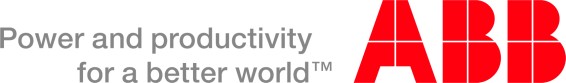 Gary RackliffeVice President Smart Grids North America Gary Rackliffe is the ABB Vice President for Smart Grids North America.  He has been in this position since 2009 and leads ABB's smart grid and grid modernization initiatives in North America.  He also is the General Manager for the Smart Grid Center of Excellence located in Raleigh, North Carolina.   With 30+ years of electric grid transmission and distribution experience, Gary has been recognized as an industry leader on smart grid technologies.  He is the past chair of the National Electrical Manufacturers Association’s (NEMA’s) Smart Grid Council and is a member of the NEMA Distribution Automation Section, Connected Systems Division, and Grid Modernization Leadership Committee.  He is also a member of the DistribuTECH Advisory Committee, the Department of Commerce Renewable Energy and Energy Efficiency Advisory Committee, the Department of Energy ADMS Steering Committee, the IEC Smart Energy Systems Committee, and the is the Technical Advisor for the IEC US National Committee’s advisory group.  He serves on the Board of Directors for the Research Triangle Cleantech Cluster (Vice Chair), the GridWise Alliance (Outreach Committee Chair), and the Smart Electric Power Alliance (SEPA).Gary holds BS and ME degrees in Power Engineering from Rensselaer Polytechnic Institute and a MBA from Carnegie Mellon University.  He is a Registered Professional Engineer and an IEEE Senior Member.  He has co-authored a T&D planning book, and has written numerous technical papers and articles.